 [År]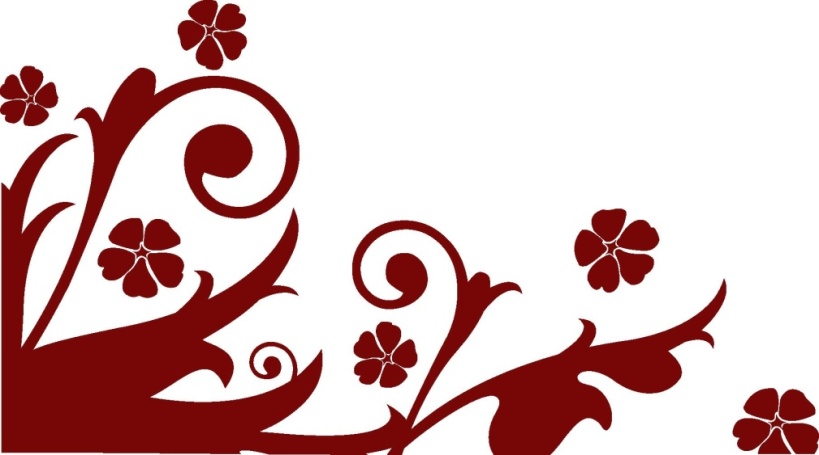 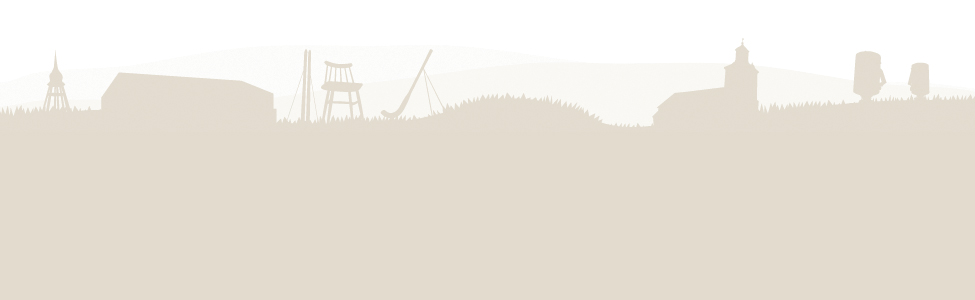 InnehållsförteckningInledningMed uppdrag från kommunstyrelsen gällande jämställdhetsintegrering CEMR deklaration så utgör översiktsplanearbetet under perioden 2013 och 2014 det område som ska omfattas av jämställdhetsintegrering med stöd av kommunens jämställdhetsstrateg. Arbetsgrupp Arbetsgruppen som har arbetat med jämställdhetsintegrering i översiktplan: Lillemor Olsson, jämställdhetsstrateg och projektledare Sofia Wetterholm, strategisk planerare
Johan Olanders, VA ingenjör/Planchef
Erik Lundh, fysisk planerareAnnika Ottenbäck, GIS-ingenjör 
Lars Forsblom, kvalitetsutvecklare skolförvaltningenRapporten Rapporten är sammanställd av Sofia Wetterholm. 
Presentation av projektet har skett till Kommunledningsgruppen den 16 maj och information planeras till kommunstyrelsen under hösten 2014, 2 september. Nationella mål Övergripande mål Det övergripande målet för den svenska jämställdhetspolitiken är att kvinnor och män ska ha samma makt att forma samhället och sina egna liv.Politiken ska främja en jämn fördelning av makt och resurser. Jämställdhet bidrar till ekonomisk tillväxt genom att människors kompetens och skaparkraft tillvaratas och främjas. Om kvinnor arbetade i lika hög grad som män och till samma lön skulle det märkbart påverka BNP-nivån. Regeringens mål om jämställdhet och hög tillväxt går hand i hand. Jämn fördelning av makt och inflytande
Kvinnor och män ska ha samma rätt och möjlighet att vara aktiva samhällsmedborgare och att forma villkoren för beslutsfattandet. (denna har varit i fokus i ÖP integreringen) Ekonomisk jämställdhet
Kvinnor och män ska ha samma möjligheter och villkor i fråga om utbildning och betalt arbete som ger ekonomisk självständighet livet ut.Jämn fördelning av det obetalda hem- och omsorgsarbetet 
Kvinnor och män ska ta samma ansvar för hemarbetet och ha möjlighet att ge och få omsorg på lika villkor.Mäns våld mot kvinnor ska upphöra
Kvinnor och män, flickor och pojkar, ska ha samma rätt och möjlighet till kroppslig integritet.Den Europeiska deklarationen för jämställdhetCEMR Princip 5 är den som Ovanåkers kommun utgår från och fokuserar på i jämställdhetsintegreringen. ”Att integrera ett jämställdhetsperspektiv i alla verksamheter i kommuner ochregioner är nödvändigt för att främja jämställdhet”Artikel 24 till 28 under Planering och hållbar utvekling är de artiklar som påverkar och lättas kan arbetas in i översiktsplaneringen. Hållbar utveckling Stadsplanering och lokal planering Rörlighet och transport Ekonomisk utveckling Miljö Varför ska man arbeta med jämställdhet i samhällsplaneringen? Förutom att inriktningen på CEMR deklarationen tydligt visar att detta är ett prioriterat område, så finns det idag tydliga krav enligt Plan och bygglagen på att kommunen i planerna ska planera för jämlika levnadsförhållanden. Skillnader på män och kvinnors rörelsemönster Den fysiska planeringen måste ta hänsyn till de olika livsmönster som fortfarande finns hos kvinnor och män.  Statistiken visar att kvinnor utför mer obetalt hemarbete än män, könsrollerna blir mer tydliga när en familj får barn. Män reser längre och har större tillgång till bil. Kvinnor använder i större utstäckning kollektivtrafik jämfört med män.  I den fysiska planeringen kan skillnaderna i livsmönster minska genom medveten planering. Jämlikhet och jämställdhet enligt PBL ska en översiktsplan 1 kapitlet 1§I denna lag finns bestämmelser om planläggning av mark och vatten och om byggande. Bestämmelserna syftar till att, med hänsyn till den enskilda människans frihet, främja en samhällsutveckling med jämlika och goda sociala levnadsförhållanden och en god och långsiktigt hållbar livsmiljö för människorna i dagens samhälle och för kommande generationer.Arbetsbeskrivning Bakgrund och syfte 
Med uppdrag från kommunstyrelsen gällande jämställdhetsintegrering CEMR deklaration så utgör översiktsplanearbetet under perioden 2013 och 2014 det område som ska omfattas av jämställdhetsintegrering med stöd av kommunens jämställdhetsstrateg. Mål
Få med jämställdhetsperspektivet i samrådsversionen av översiktsplanen, ÖP2030. MetodMetoden trappan har används i processen. De fem stegen i trappan listas nedan. Steg 1. Grundläggande förståelse (24 sep)Steg 2. Planera, kartlägg och organisera (5 nov + 7 oktober) Steg 3. Analys och målformulering (19 februari) Steg 4. Genomför åtgärder (26 mars)  Steg 5. Utvärdering av åtgärder, mål och projekt (6maj)Jämställdhetsresan Start
Arbetsgruppen började med en BAM utbildning i september 2013. Därefter diskuterades upplägg och start av projekt fram för att definiera uppdrag och avgränsning samt åtgärder. Vi konstaterar initialt att ÖP2000 (den förra) inte alls har ett fokus på jämställdhet och att varje insats genom detta projekt och ÖP2030 blir en tydlig förbättring av jämställdhetsintegrering i samhällsplaneringen.Gruppens status 
Reflektioner och funderingar gällande gruppens status uppkom i början. Finns risken att gruppens arbete och insatser inte blir på riktigt, dvs är det en ”fejkgrupp”? Detta resonemang var inledningsvis utifrån diskussioner om hela kommunens verksamheter och dess jämställdhetsintegrering. Då vi avgränsa oss och fokuserade på översiksplan som vi faktiskt kan påverka i projektet så blev det tydligare med gruppens fokus och syfte.Avgränsning och fokus   
Projektgruppen har varit tydlig med att avgränsa jämställdhetsfrågorna till översiktsplanen och dess process med att lyfta fram frågorna i texten. Gruppen har varit tydlig med att vi vill vara konkreta med hur vi för in jämställdhetsfrågorna i översiktsplanen, i såväl texten och som i kartor. Vi var inne på att ta medborgardialogperspektivet som fokus, utifrån tidsperspektivet och resurser så valde vi bort det fokuset. Däremot har vi tittat på resultatet av den medborgardialog som gjordes inledningsvis i översiktsplanearbetet, dvs. Framtidsdeklarationskampanjen. Utifrån kampanjmätningens resultat upptäcktes intressant fakta/statistik som bidrar till ett jämställdhetsarbete i planeringen framöver. Ambitionsnivån diskuterades i och med måldiskussionerna, ska vi få med eller påbörja ett jämställdhetsarbete? Målet är att få med, så i texten ska det finnas ett tydligt fokus, med de tydliga avgränsningarna och fokuset så undvek vi pilotprojektets fallgrop där det var spretigt och otydligt vad projektet skulle leda till eller innehålla. Utgångsläge inom planeringen 
Genom att titta på de befintliga planerna och samhällsplaneringsunderlagen kunde vi upptäcka att jämställdhetsfrågan i stort sett var obefintlig. Därför var utgångsläget att det bara kunde bli en förbättring. Inspiration och omvärldsbevakning 
En stor bit av integreringsprojektet har vart att titta på hur andra kommuner har gjort. Hur deras arbete med jämställdhet i samhällsplaneringen sett ut, samt fått input från Region Gävleborgs jämställdhetsstrateg. 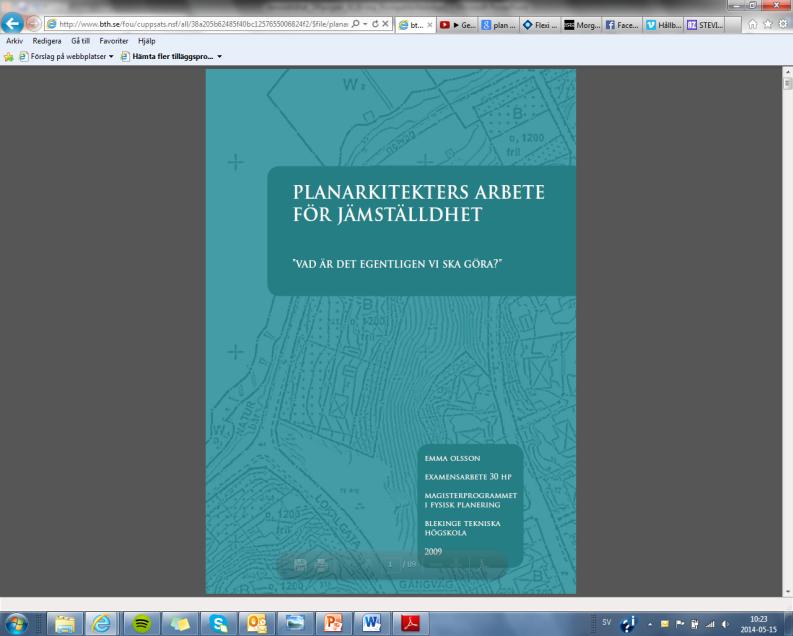 Goda exempel Webbsidan www.jämställd.nu har inspirerat med bland annat filmer om ex snöröjning, mm i kommunens verksamhet.  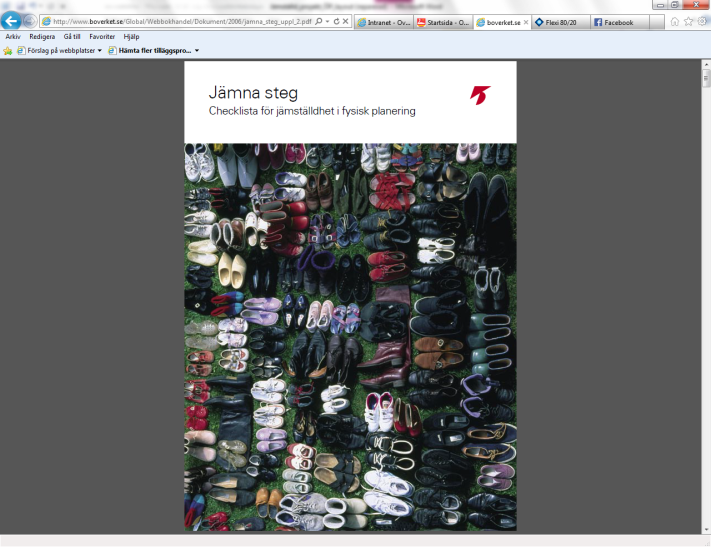 Boverkets rapport om jämställdhet i planeringen Jämna steg var en bra ingångspunkt i processen. Andra goda exempel: Planarkitektens arbete för jämställdhet Västerås ÖP Eskilstuna trafikplan ReflektionerIntressanta diskussioner Skolan, betyg, pojkar, flickor i skolan. Hur ser det ut i vår kommun? Konsekvensanalys av jämställdhetsfokus i åtgärder och samhällsplanering. Hur gör man? Underhåller vi och reproducerar vi de traditionella könsrollerna om vi planerar för? Ex att kvinnor cyklar och åker kollektivt i större utstäckning än män, eller skapar det jämställt samhälle på riktigt?  Spretigt och villovägar Ibland har det känts spretigt och att vi har varit ur kurs. Diskussionerna har dock varit givande och bidragit till kunskap och polletter som ramlat ner som bidragit till kunskapshöjande kopplat till/inom samhällsplaneringen.”Att gå en kurs i jämställdhet har gjort att jag har fått upp ögonen för fler aspekter i planeringen, något som jag trodde att jag redan kunde. Men utbildningen gav mig fler aspekter kring jämställdhet i planeringen och framförallt vad man bör tänka på; att aldrig ta något för givet i det arbetet man gör”.  Projektet ett stöd för att på riktigt få med jämställdhetsperspektivet i samhällsplaneringenEnligt PBL ska en översiktsplan innehålla jämlikhet och vara hållbar ur de tre perspektiven; social, ekonomiskt och miljömässigt. Jämställdhetsfrågorna berör tydligt de två första hållarhetsprinciperna. Projektet blev ett bra stöd i processen med översiktsplanen i de delar där fokus på hur man konkret och praktisk kan få med perspektivet i planeringen. Det har blivit mer verkstad av jämställdhetsintegreringen i översiktsplan genom detta projekt och arbetssätt än om enskild tjänsteman ska sitta och försöka få med dessa frågor i en översiktsplan. Hur får vi in jämställdhet i ÖP? – Slutsats Konkreta åtgärder En utgångspunkt som projektet hade var hur vi konkret kan få med jämställdhetsfrågorna i översiktsplanen så det inte bara blir tomma ord. Vi har därför varit noga med att bryta ner det och att det ska vara konkreta åtgärder i projektet. Det här kom projektgruppen fram till att vi ska göra för att få med jämställdhetsperspektivet i översiktsplanen inom ramen för projektet.  Bland annat: Sprida kunskap genom bland annat plandokumentet, ÖP. Skriva ut pojkar, flickor, kvinnor och män i stället för medborgare eller invånare. Arbeta med könsuppdelad statistikHela åtgärdplaneringen Utvärdering Framtidsdeklarationerna Ovanåker2030Kampanjmätning medborgardialog. Som fick ett fokus på hur vi lyckats nå kvinnorna. Vi har även lyckats nå fler ungdomar än jämfört med tidigare översiktsplaneprocesser och liknande samråd.  Historiskt och generaliserat så har samhället planerats av män för män och samråds med andra män.  Samhällsplaneringen förändras och bland annat genom större fokus på att planera för flickor och pojkar, kvinnor och män, samt ökade kunskaper. Den inledande medborgardialogen kommunens i översiksplan fokuserade på målgrupper som tidigare inte nåtts. Detta genom att ha en speciell kampanjstrategi ”icke kommunalt” med layout, webb, mötestider, tillgänglighet mm och fundera på hur vi kunde nå de som tidigare inte självklart deltagit i traditionella samråd (kvällsmöten). Kampanjmätningen visar att vi nått ut till kvinnor i högre utsträckning än män. Kvinnor ansåg kampanjen vara mer intressant än männen. Det var fler kvinnor än män som lämnade in Framtidsdeklaration. Drop-in möten på biblioteken visade sig också vara en framgångsfaktor, där det var möjligt att lämna sin framtidsdeklaration och prata med beslutsfattarna under andra tider än traditionella kvällsmöten. Möjligheten att kunna delta utifrån kvinnors och mäns och flickor och pojkars egna förutsättningar har varit större än tidigare samhällsplaneringsdialoger. Kunskapshöjande i ett bredare perspektivKunskapen som erhållits under projektet har ökat insikter om jämställdhetsperspektivet även inom andra områden än samhälsplanering. Bland annat: 	Arbetsklimatet, ex hur ser det ut runt fikabordet? Hemmaförhållanden, frågor väcks, hur jämställda är vi? Kommunens verksamheter i stort, utvecklingsområden? Trygghet, tillgänglighet, trivsel i den offentliga miljön och hemmet. Framgångsfaktorer Reflektionerna efter projektet och varför vi upplevt det som lyckat och vilka faktorer som skulle kunna ha bidragit till projektets fördel. Efterfrågan fanns, då det är en del av ÖP-arbetet. Inställning till uppdraget, inställning, öppenhet, efterfrågan på stöd Tydligt politiskt uppdrag där gruppen har mandat att lägga tid och resurser på projektet. Gruppens sammansättning och dess engagemang, högt i tak och tillåtande diskussioner Tydlig avgränsning och fokus Komprimerad tid, september –maj Omvärldsbevakat tillsammans, delgett varandra goda och dåliga exempel Det behöver få ta tid. Tid att diskutera dessa frågor. Riskfaktorer/utmaningar Efter projekttiden så är det stor risk att insatser, åtgärder och fortsatta arbete och rutiner inte har hunnit etableras och då rinner jämställdhetsperspektivet ut i sanden. Faller tillbaka till hur vi har gjort tidigare, d.v.s. inte integrerar fullt ut. Frågor att fundera vidare på Viktigt att underhålla, fortsätta stödja. Hur fortsätter vi? Det tar ca 3 år för att integrera något nytt i en verksamhet, vilken vision har vi i vår kommun. Projektet har skapat ett bra nuläge och utgångspunkt för ÖP. Hur säkerställer vi arbetet så att det inte hänger på personer. Funkar processerna oberoende av de som är med initialt i en jämställdhetsintegreringsfas. Säkerställa att det kommer på agendan utan entusiaster. Då har man en systematik, och en integrering. Hur säkerställs att vi får vi med jämställdhetsperspektivet systematiskt i samhällsplaneringen? Det står ju redan i CEMR deklarationen, hjälper det ytterligare att ha det skrivet i ÖP?  Det finns ju redan krav på jämlikhet i PBL, Plan- och bygglagen. Vad är det som behövs för att få jämställdhetsintegrering i samhällsplaneringen så flickor och pojkar, kvinnor och mäns vardag blir jämställd på riktigt!? Uppföljning – hur gör vi? Vad jämför vi med? Hur går vi vidare? Informationsspridning av projektet Information om projektet kommer att spridas i kommunstyrelsen, KL- gruppen samt samhällsbyggnadsförvaltningen. Fortsatt arbeteSamhällsbyggnadsförvaltningen anser att tjänsten som jämställdhetsstrateg ska finnas som stöd och samrådsaktör vid bland annat detaljplaner, översiktsplaner, samt projekteringar.  Med den positiva upplevelse som projektet har gett, ser vi också möjligheter till utveckling genom att använda denna resurs på fler områden. Exempelvis i målstyrningsarbete, investering projekteringar, i samhällsplaneringen i stort, kvalitetssäkring av kommunens alla verksamheter. Nya möjliga projektområden för jämställdhetsintegrering Hur ser det ut på fritidsgårdarna och kulturen? Har vi könsuppdelad statistik där som gör att vi kan ta reda på hur bidragen fördelas? Hur får vi med jämställdhetsperspektivet i nästa vision? Styrkorten? Eller i kommande investeringar? Hur planerar vi bostäder för våra flickor, och pojkar, kvinnor och män? På vilket sätt kan man utveckla och öka attraktiviteten inom bostadsmiljöer, bostäder mm utifrån ett jämställdhetsperspektiv? ”Detta kommer man kunna använda och ha nytta av i 
andra verksamheter utöver ÖP.”Lästips och informationskällor Checklistor Checklista för arbete med jämställdhet i översiktsplan, Gotlands län 
http://www.lansstyrelsen.se/gotland/Sv/samhallsplanering-och-kulturmiljo/planfragor/Pages/samhallsplanering_jamstalld.aspxChecklista för jämställd planering, Hallands län 
http://www.lansstyrelsen.se/halland/SiteCollectionDocuments/Sv/publikationer/Rapporter/2009/2009-4%20Checklista%20f%c3%b6r%20j%c3%a4mst%c3%a4lld%20planering.pdfRapporter Planarkitektens arbete för jämställdhet
http://www.bth.se/fou/cuppsats.nsf/all/38a205b62485f40bc1257655006824f2/$file/planarkitekters_arbete_for%20jamstalldhet_s1-89.pdfJämna steg – Boverket http://www.boverket.se/Global/Webbokhandel/Dokument/2006/jamna_steg_uppl_2.pdfWebbsidor Här hittar du lagar och regler, filmer, rapporter och det mesta inom jämställdhet. http://www.jamstall.nu/Göteborg, genderbudgeting 
http://vimeo.com/67552567Här redovisas hela adressen till källor och hänvisningar i löptext och fotnot. Regeringen http://www.regeringen.se/content/1/c6/19/73/15/b815a9d4.pdfDen Europeiska deklarationen för jämställdhet.http://webbutik.skl.se/bilder/artiklar/pdf/7164-445-9.pdf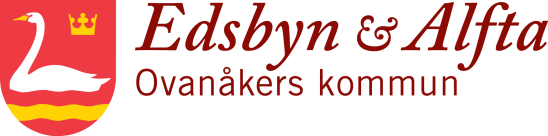 Planerar att genomföra Ansvar StatusSkriva kapitel i ÖP med hänvisning till nationella mål samt CEMR deklarationen. Sofia Klart Ser över befintliga planeringsdokument, LIS, VIND, och ÖP 2000 för att upptäcka genusperspektiv i dåtid. (genus, kvinnor, män, jämlikhet, jämställdhet) Hela gruppen Klart Ta fram en eller flera riktlinjer gällande genus i samhällsplaneringen och skriv in det i ÖP. Utvärdera, diskutera hur blir konsekvenser för medborgarna? Här kan extra stöd behövas. Hela gruppen Sofia Ej klart, under bearbetning Skapa inspiration och kunskap om jämställdhet med fokus på samhällsplanering inom projektgruppen. Hela gruppenKlart Skriv ut flickor och pojkar, kvinnor och män, äldre kvinnor, äldre män, för att skapa balans, kunskap och synliggöra jämställdhetsintegrering. Sofia Lillemor Klart + pågårArbeta med könsuppdelad statistik i underlag och i kartverktyget (kunskap och synliggöra jämställdhetsintegrering)Sofia 
Annika Framtida arbetet. Nästa medborgarkarta ska vi tänka på att få med kvinnor och män i statistikenKolla om det finns krav, checklista i MKB gällande jämställdhet och genus i samhällsplaneringen. Erik PågårTa fram en mini checklista som kan ingå i planeringsarbetet. (Arbettsätt) (ambitionsnivå hög) eventuellt stryker vi denna punkt. Erik Pågår Fortsatt arbete/gå vidare med - Det här tar vi med oss till övriga verksamheter, dvs erfarenheter under projektets gång som kan bidra till upplysning, förbättring i övriga verksamheter utöver översiktsplan. Hela gruppen Finns i slutrapport Titta på konsekvenserna av vår ÖP och dess riktlinjer hur det påverkar jämställdheten. ÖP gruppenGenomförs under hösten 2014 med stöd av jämställdhetsstrateg 